Дидактическая игра«Противоположности»                                                                           Подготовил воспитатель Смирнова Т.А. 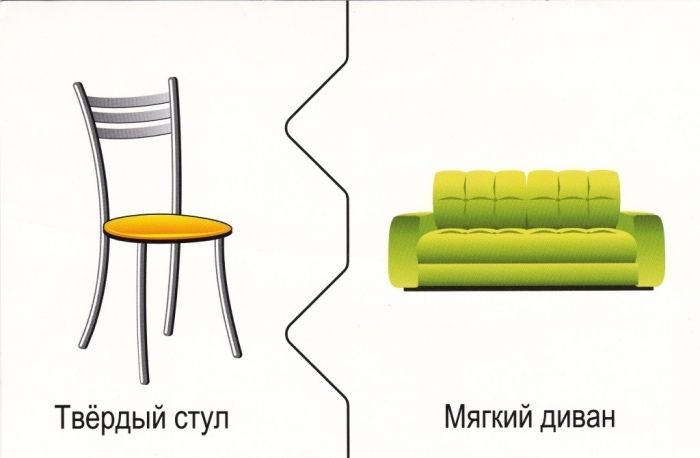 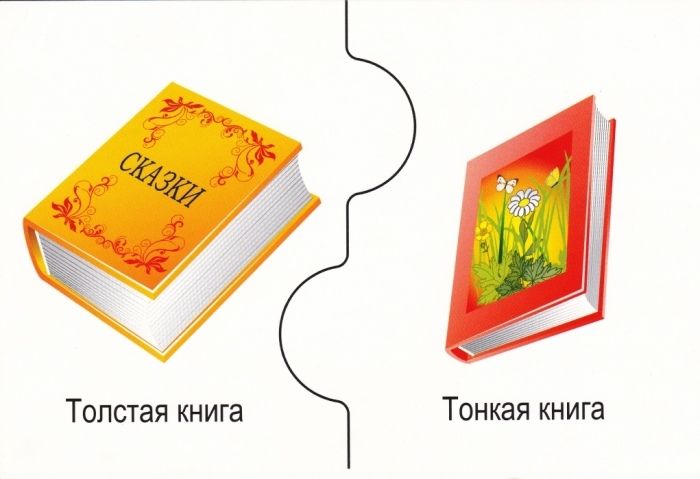 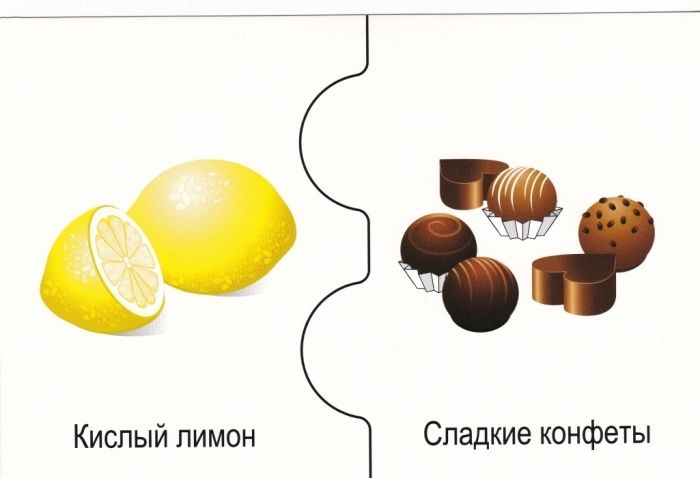 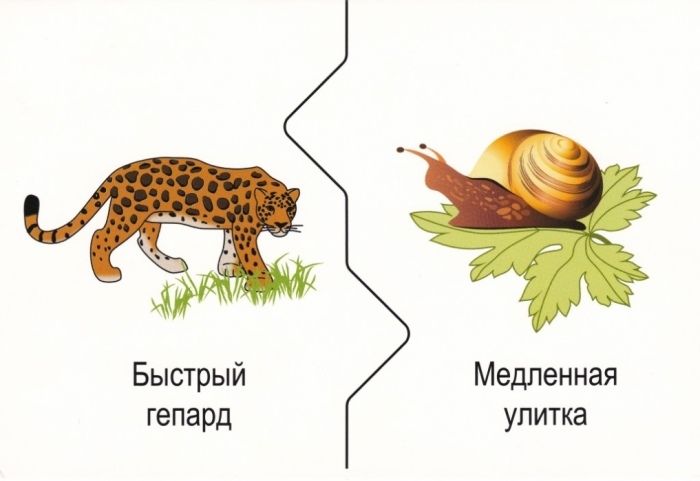 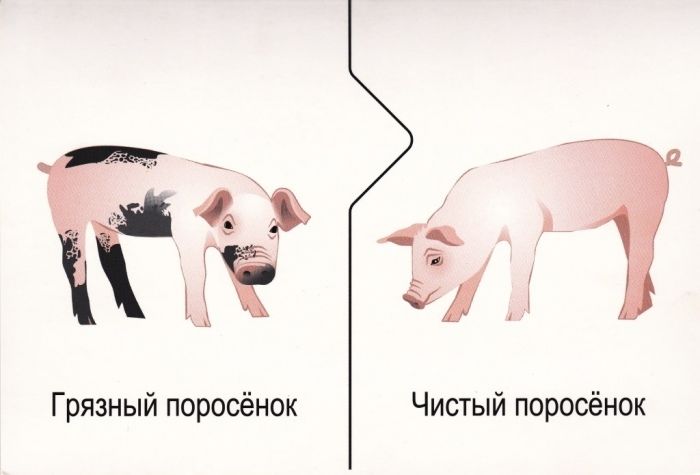 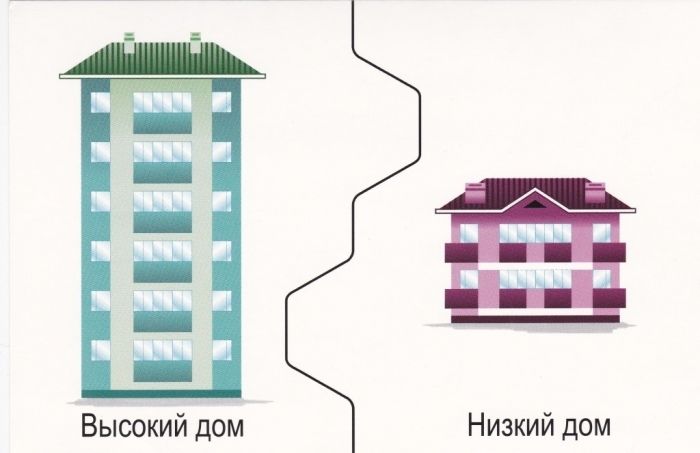 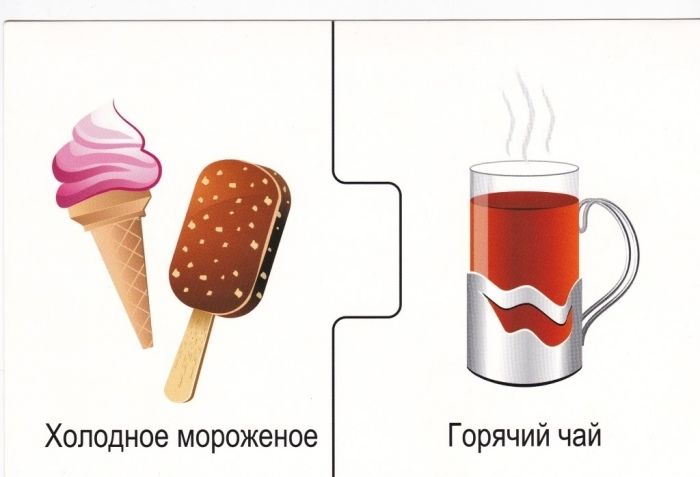 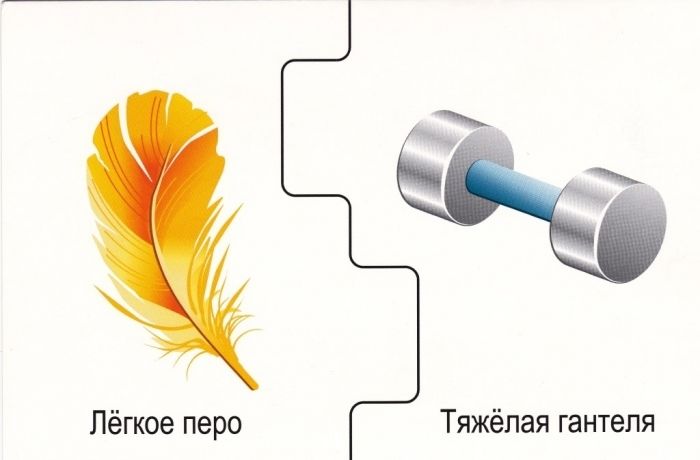 